Publicado en Lima el 10/02/2021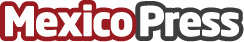 El Misoprostol como ayuda para el trabajo de parto según cytotec.onlineEn la actualidad el uso de misoprostol es tan versátil por sus amplios aportes en distintas áreas de medicina moderna. Lo que hace que sea considerado como uno de los medicamentos indispensables para la humanidad. En el mundo entero se encuentran distintas presentaciones de este fármaco, pero siempre con el misoprostol como componente activoDatos de contacto:Lyubende+51955335037Nota de prensa publicada en: https://www.mexicopress.com.mx/el-misoprostol-como-ayuda-para-el-trabajo-de Categorías: Medicina Industria Farmacéutica Sociedad http://www.mexicopress.com.mx